Greater QLD service conference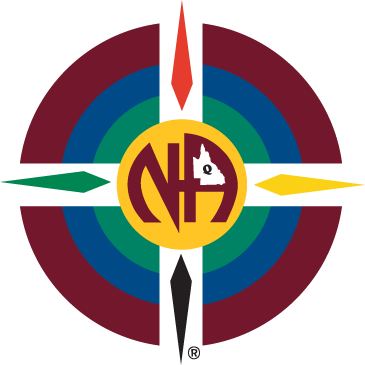 OCTOBER 2019-AgendaSaturday 26th OCTOBER 20197:30 - 8am	Set up Hall				8:45am		Call to be seated …darwin and Cairns	delegates /reps		9:00am		Moments silence, Service Prayer, Vision for NA Service, Round Room ID and service position, Overview of weekend Agenda 9.30am		NAME SELECTION FOR NEW AREA. (time allowing) workshop activity. Matt  and Daniel10.00	            GSF discussion and open forum (1) – Facilitated by GSF delegate/s facilitated by Bonnie11. am 	       break 15 mins11:15pm	survey outcomes. Leading to planning outcomes. PT & Jason T.12:30pm	Lunch (1.5 hours)2:00pm		fund flow bonnie and Tony .RCM report(if required).3:30		Break3:45pm		RCM report (or whatever needs to fit) tony & Dave outgoing RD4.15 pm 	Closing proceedings – Evaluation/sharing session/summary .Sunday 27th OCTOBER 20198:45am		Call to be seated NT.& Darwin delegates9:00am		Moments silence, Service Prayer, Vision for NA Service, Round Room ID and service position  JJ9:30am		presentation  (90 mins) “Hospitals and institutions” Cam & Meredith	11am		Break11:20am	 (hospitals and institutions continued.) Cam & Meredith12:30pm	Lunch (1.5 hours). 2 pm		Selection of trusted servents board members and Alt RCM.  Tony & Dan.2:30pm		Reports: update on name. Board Report including Forward planning update.  TBA3:30pm 	Evaluation and closing proceedings. 